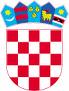 REPUBLIKA HRVATSKAKARLOVAČKA  ŽUPANIJAOPĆINA VOJNIĆTrg Stjepana Radića 147220 VojnićOBRAZLOŽENJE I. IZMJENA I DOPUNA PRORAČUNA OPĆINE VOJNIĆ ZA 2021. GODINUVojnić, lipanj 2021.  PRAVNI OSNOVOdredbama članka 7. Zakona o proračunu ( NN 87/08,136/12 i 15/15) propisano je da ako se tijekom proračunske godine, zbog izvanrednih nepredviđenih okolnosti povećaju rashodi i izdaci, odnosno umanje prihodi i primici, proračun se mora uravnotežiti pronalaženjem novih prihoda i primitaka, odnosno smanjenjem predviđenih rashoda i izdataka. Uravnoteženje proračuna provodi se tijekom proračunske godine izmjenama i dopunama proračuna prema postupku za donošenje proračuna.Poslovanje proračunskih korisnika  vodi preko sustava riznice. Ovim  Prvim izmjenama i dopunama proračuna za 2021. godinu nisu obuhvaćene  izmjene  proračunskih korisnika.Kao i do sada u planu i izvještaju o izvršenju proračuna iskazivat će se rashodi proračunskih korisnika prema prirodnoj vrsti, onako su kako je i bilo u Planu proračuna 2021. OBRAZLOŽENJE OPĆEG DIJELA PRIHODI I PRIMICI Prihodi i primici su iskazani po ekonomskoj klasifikacijiRASHODI I IZDACIRashodi i izdaci po ekonomskoj klasifikacijiOBRAZLOŽENJE POSEBNOG DIJELAPrvim izmjenama i dopunama proračuna Općine Vojnić prikazano je smanjenje za 4.845.028,00 kuna u odnosu na plan za 2021. Proračuna .Smanjenje i povećanje stavki proračuna vidljivo je u posebnom dijelu proračuna po programima, i to:Javna uprava i administracija je ukupno smanjenje  za 425.428,00 kuna, odnosi se na visinu proračunske pričuve, grafičke i tiskarske usluge, naknada za izbore, donacije političkim strankama, a povećanje je na stavkama usluge procjene i izrade projektne dokumentacije, otpremnine službenika, geodetsko-katastarskim uslugama; Socijalna skrb smanjuje se za 120.000,00 kuna koja se odnosi na isplatu pomoći za ogrjev, budući po novom naputku županije da više ne isplaćuju pomoći lokalne jedinice;Razvoj civilnog društva povećava se za 5.000,00 kuna na tekućim donacijama zdravstvenim ustanovama;Promicanje kulture povećava se za 10.000,00 kuna, jer je prošao projekt kod karlovačke županije obnova starog grada Otmić;Upravljanje imovinom – program se smanjuje za 4.445.000,00 kuna jer se odnosi na projekte za izradu dokumentacije za most na rijeci Radonji, cesta Široka Rijeka-Svinica Krstinjska budući je sklopljen okvirni sporazum na 4 godine, a  za 2021. godinu je sklopljen ugovor na 1.000.000,00 kuna, povećava se stavka na obnovu zgrade Hitne pomoći, obnova zgrade u Hebrangovoj 5 se smanjuje iznos, rekonstrukcija šumske ceste;Održavanje komunalne infrastrukture povećava se za 92.900,00 kuna, a odnosi se na smanjenje za opskrbu električnom energijom, za javne radove, za projekt  izobrazno-informativnih aktivnosti o održivom gospodarenju otpadom, a povećava se stavka usluge tekućeg i investicijskog održavanja cesta i mostova, veterinarske usluge, naknada štete pravnim i fizičkim osobama i laboratorijske usluge.Prvim izmjenama i dopunama Proračuna za 2021. godinu čije smanjenje iznosi 4.845.028,00 kuna garantira se njegova stabilnost, uravnoteženost i likvidnost. Također, vodilo se računa o sklopljenim ugovorima čija  je realizacija u tijeku, a što se sufinanciraju iz EU i nacionalnih fondova., kao i o projektima koji nisu prošli na natječaju.Pročelnica Jedinstvenog upravnog odjelaNataša OpačićBroj računaOpisPlan 2021.I.Rebalans 2021.6Prihodi poslovanja36.404.303,0031.215.208,0061Prihodi od poreza1.259.153,001.259.153,0063Pomoći iz  općeg proračuna32.864.150,0027.665.055,0064Prihodi od imovine295.600,00295.600,0065Prihodi od upravnih pristojbi1.689.000,001.689.000,0066Prihodi od prodaje296.400,00296.400,007Prihodi od prodaje nefinancijske imovine700.000,00700.000,0071Prihodi od prodaje neproizvedene dugotrajne imovine600.000,00600.000,0072Prihodi od prodaje proizvedene dugotrajne imovine100.000,00100.000,0029Višak poslovanja2.700.000,003.044.067,00UKUPNO:39.804.303,0034.926.275,00Broj računaOpisPlan 2021I.Rebalans 20213Rashodi poslovanja15.048.993,0014.956.465,0031Rashodi za zaposlene5.060.650,004.508.750,0032Materijalni rashodi5.884.443,006.103.815,0034Financijski rashodi170.900,00170.900,0035Subvencije80.000,0080.000,0037Naknade građanima i kućanstvima763.000,00643.000,0038Ostali rashodi2.880.000,002.840.000,004Rashodi za nabavu nefinancijske imovine22.555.310,0017.802.810,0041Rashodi za nabavu neproizvodne dugotrajne imovine310.000,00310.000,0042Rashodi za nabavu proizvodne dugotrajne imovine16.422.310,0015.278.310,0045Rashodi za dodatna ulaganja na nefinancijskoj imovini5.823.000,002.214.500,005Izdaci za financijsku imovinu i otplate zajmova2.200.000,002.200.000,0054Izdaci za otplatu glavnice primljenih kredita i zajmova2.200.000,002.200.000,00UKUPNO:39.802.303,0034.959.275,00